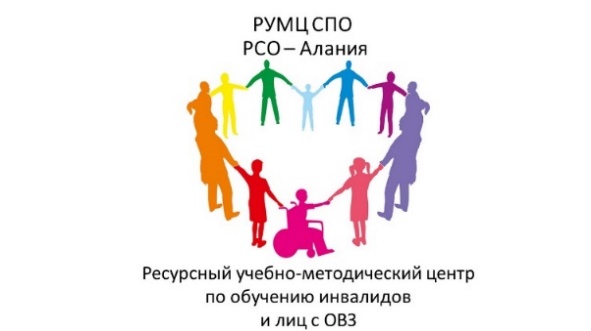 СВЕДЕНИЯ О СПЕЦИАЛЬНО ОБОРУДОВАННЫХ УЧЕБНЫХ КАБИНЕТАХСВЕДЕНИЯ ОБ ОБЪЕКТАХ ДЛЯ ПРОВЕДЕНИЯ ПРАКТИЧЕСКИХ ЗАНЯТИЙ, ПРИСПОСОБЛЕННЫХ ДЛЯ ИСПОЛЬЗОВАНИЯ ЛИЦАМИ С ИНВАЛИДНОСТЬЮ И/ИЛИ С ОВЗУчебные кабинеты техникума оснащены мебелью, интерактивным оборудованием, наглядными средствами обучения.28 учебных кабинета оснащены компьютерами, мультимедийным оборудованием и оргтехникой с выходом в Интернет.15 учебных кабинетов оборудованы интерактивными досками, подключенными к локальной сети.;библиотека, читальный зал с выходом в сеть «Интернет»;актовый зал оснащен проекционной и акустической аппаратурой.В образовательном процессе используется 103 единицы компьютерной техники, из них используются в образовательном процессе 41 единица.Для организации практических занятий на высоком профессиональном уровне в соответствии с требованиями государственных стандартов, а также мировых стандартов WorldSkills по компетенциям «Малярные и декоративные работы», «Облицовка плиткой», «Парикмахерское искусство», «Сварочные технологии» и «Ремонт и обслуживание легковых автомобилей», «Электромонтаж», все учебные аудитории оснащены компьютерной и проекционной или интерактивной техникой. По компетенциям «Малярные и декоративные работы», «Облицовка плиткой», «Парикмахерское искусство», «Сварочные технологии» имеются аккредитованные по стандартам Ворлдскиллс мастерские.Кроме того, в учебный процесс внедрены 2 тренажерных класса для водителей, машинистов крана и машинистов дорожной и строительной техники (машинист бульдозера, машинист экскаватора, машинист автогрейдера, машинист крана автомобильного).СВЕДЕНИЯ О БИБЛИОТЕКЕ, ПРИСПОСОБЛЕННОЙ ДЛЯ ИСПОЛЬЗОВАНИЯ ЛИЦАМИ С ИНВАЛИДНОСТЬЮ И/ИЛИ С ОВЗСВЕДЕНИЯ ОБ ОБЪЕКТАХ СПОРТА, ПРИСПОСОБЛЕННЫХ ДЛЯ ИСПОЛЬЗОВАНИЯ ЛИЦАМИ С ИНВАЛИДНОСТЬЮ И/ИЛИ С ОВЗСВЕДЕНИЯ О СРЕДСТВАХ ОБУЧЕНИЯ И ВОСПИТАНИЯ, ПРИСПОСОБЛЕННЫХ ДЛЯ ИСПОЛЬЗОВАНИЯ ЛИЦАМИ С ИНВАЛИДНОСТЬЮ И/ИЛИ С ОВЗВ соответствии с федеральным законом «Об образовании в Российской Федерации» от 29.12.2012 №273 (пункт 26 статьи 2) понятие средства обучения и воспитания включает: «…приборы, оборудование, включая спортивное оборудование и инвентарь, инструменты (в том числе музыкальные), учебно-наглядные пособия, компьютеры, информационно-телекоммуникационные сети, аппаратно-программные и аудиовизуальные средства, печатные и электронные образовательные и информационные ресурсы и иные материальные объекты, необходимые для организации образовательной деятельности».Для инвалидов и лиц с ограниченными возможностями здоровья с нарушениями органов зрения:Информационный терминал ISTOK 42Pс сенсорным экраном 42, со встроенной индукционной системой (для передачи звука на слуховые аппараты) со специальным ПО для инвалидов INVA TOUCH c сенсорным управлением для незрячих людей, с автоматическим озвучиванием текста голосом, а также планшет 10”с предусмотренной чат-программой (мессенджер) INVA-TOUCH MESSAGE. Видеоувеличиватель Optelec Compact+HD World.Для инвалидов и лиц с ограниченными возможностями здоровья с нарушениями органов слуха:Портативная информационная индукционная система «Исток А2» со встроенным в корпус гнездом для карт SD и MMC и встроенным плеером для проигрывания предварительно записанных сообщений. Используется для трансляции сообщений на слуховой аппарат в автоматическом режиме. Радио FM для инвалидов с нарушением слуха. Информационный терминал ISTOK 42Pс сенсорным экраном 42, со встроенной индукционной системой (для передачи звука на слуховые аппараты) со специальным ПО для инвалидов INVA TOUCH c сенсорным управлением для незрячих людей, с автоматическим озвучиванием текста голосом, а также планшет 10”с предусмотренной чат- программой (мессенджер) INVA-TOUCH MESSAGE.Для инвалидов и лиц с ограниченными возможностями здоровья с нарушениями опорно-двигательного аппарата:Подъемник лестничный гусеничный мобильный для инвалидов Т09. «Roby».СВЕДЕНИЯ ОБ ОБЕСПЕЧЕНИИ БЕСПРЕПЯТСТВЕННОГО ДОСТУПА В ЗДАНИЯ ОБРАЗОВАТЕЛЬНОЙ ОРГАНИЗАЦИИОбеспечение беспрепятственного доступа в здания инвалидов и лиц с ограниченными возможностями здоровья осуществляется в соответствии со Сводом правил «Доступность зданий и сооружений для маломобильных групп населения. Актуализированная редакция СНиП 35-01-2001», который носит обязательный характер, и Сводом правил «Общественные здания и сооружения, доступные маломобильным группам населения. Правила проектирования», применение которого носит добровольный характер.При входе в здание размещены вывески с названием организации, графиком работы организации, планом здания, выполненные рельефно-точечным шрифтом Брайля и на контрастном фоне.Для инвалидов и лиц с ограниченными возможностями здоровья организован вход в задние (центральный вход). Центральный вход оборудован пандусом.Имеется подъемник лестничный для инвалидов с ОДА «Roby» Т09.Ширина дверного полотна на входе в здание достаточна для инвалидов.Ширина дверных полотен в помещениях доступны для инвалидов и лиц с ограниченными возможностями здоровья.На дверях предусмотрена контрастная маркировка.При движении по коридору для инвалидов по зрению предусмотрена тактильная предупреждающая и направляющая разметка на путях движения.Лестницы имеют ровные, без выступов и с шероховатой поверхностью ступени. Имеется маркировка тактильными пиктограммами и наклейками. На лестничных проемах имеются завершающие горизонтальные части поручней.На путях движения инвалидов и лиц с ограниченными возможностями здоровья имеется своевременное ориентирование и однозначное опознание объектов и мест посещения. Используются информационные и предупреждающие тактильные таблички, знаки и мнемосхемы.Имеется туалетная комната для инвалидов со всем необходимым оборудованием.СВЕДЕНИЯ О ДОСТУПЕ К ИНФОРМАЦИОННЫМ СИСТЕМАМ И ИНФОРМАЦИОННО-ТЕЛЕКОММУНИКАЦИОННЫМ СЕТЯМ, ПРИСПОСОБЛЕННЫХ ДЛЯ ИСПОЛЬЗОВАНИЯ ЛИЦАМИ С ИНВАЛИДНОСТЬЮ И/ИЛИ С ОВЗОбразовательное учреждение подключено к сети Internet, 2000 Кбит/сек.Количество Internet-серверов – 2Наличие локальных сетей в ОУ – 2Количество терминалов, с доступом к сети Internet – 34СВЕДЕНИЯ ОБ ЭЛЕКТРОННЫХ ОБРАЗОВАТЕЛЬНЫХ РЕСУРСАХ, К КОТОРЫМ ОБЕСПЕЧИВАЕТСЯ ДОСТУП ЛИЦ С ИНВАЛИДНОСТЬЮ И/ИЛИ С ОВЗhttp://минобрнауки.рф – Министерство образования и науки Российской Федерации.http://www.edu.ru – Федеральный портал «Российское образование».http://window.edu.ru – Информационная система «Единое окно доступа к образовательным ресурсам». www.school-collection.edu.ru – Единая коллекция цифровых образовательных ресурсов.http://fcior.edu.ru – Федеральный центр информационно-образовательных ресурсов.www.vmt-osetia.ru biblio-online.ru - Электронно-библиотечная система Юрайтhttp://www.en.edu.ru – Естественнонаучный образовательный портал.http://www.school.edu.ru – Российский общеобразовательный портал.http://www.vidod.edu.ru – Федеральный портал «Дополнительное образование детей».http://elibrary.ru – Научная электронная библиотека ELIBRARY.RU.http://polpred.com – Обзор СМИ.СВЕДЕНИЯ О НАЛИЧИИ СПЕЦИАЛЬНЫХ ТЕХНИЧЕСКИХ СРЕДСТВ ОБУЧЕНИЯ КОЛЛЕКТИВНОГО И ИНДИВИДУАЛЬНОГО ПОЛЬЗОВАНИЯИнформационный терминал ISTOK 42Pс сенсорным экраном 42, со встроенной индукционной системой (для передачи звука на слуховые аппараты) со специальным ПО для инвалидов INVA TOUCH c сенсорным управлением для незрячих людей, с автоматическим озвучиванием текста голосом, а также планшет 10”с предусмотренной чат-программой (мессенджер) INVA-TOUCH  MESSAGE.Видеоувеличиватель Optelec Compact+HD WorldПортативная информационная индукционная система «Исток А2» со встроенным в корпус гнездом для карт SD и MMC и встроенным плеером для проигрывания предварительно записанных сообщений. Используется для трансляции сообщений на слуховой аппарат в автоматическом режиме.Стол с микролифтом на электроприводе.Радио FM для инвалидов с нарушением слуха.Тренажер-манекен «Александр 2-0.1» (для кабинета ОБЖ)СВЕДЕНИЯ О НАЛИЧИИ УСЛОВИЙ ДЛЯ БЕСПРЕПЯТСТВЕННОГО ДОСТУПА В ОБЩЕЖИТИЕСВЕДЕНИЯ О КОЛИЧЕСТВЕ ЖИЛЫХ ПОМЕЩЕНИЙ В ОБЩЕЖИТИИ, ПРИСПОСОБЛЕННЫХ ДЛЯ ИСПОЛЬЗОВАНИЯ ЛИЦАМИ С ИНВАЛИДНОСТЬЮ И/ИЛИ С ОВЗНаименование специальных помещенийОснащенность специальных помещенийПриспособленность помещений для использования инвалидами и лицами ограниченными возможностями здоровьяКомпьютерные классы (2)Технические средства обучения:персональный компьютер – 23 шт.,интерактивная доска – 2 шт., проектор – 2 шт.,Специализированная мебель:компьютерные столы – 23 шт., столы – 20 шт., стулья – 40 шт.Расширение дверных проемов. В учебном помещении первые столы в ряду у окна и в среднем ряду предусмотрены для обучающихся с недостатками зрения и дефектами слуха. Места для лиц с нарушением слуха размещаются на расстоянии не более 3 м от источника звука. Для обучающихся с недостатком зрения имеется портативный видеоувеличиватель Optelec Compact+HDWorldКабинеты для занятийТехнические средства обучения:персональный компьютер –1 шт.;интерактивные доскиРасширение дверных проемов. В учебном помещении первые столы в ряду у окна и в среднем ряду предусмотрены для обучающихся с недостатками зрения и дефектами слуха. Места для лиц с нарушением слуха размещаются на расстоянии не более 3 м от источника звука.Наименование специальных помещенийОснащенность специальных помещенийПриспособленность помещений для использования инвалидами и лицами ограниченными возможностями здоровьяБиблиотекаТехнические средства:персональный компьютер – 1 шт.; планшетный ПК – 4 шт, столы – 4 шт., электронные каталог (книги)Расширенные дверные проемы, понижение стойки-барьера обслуживания посетителей, выделение отдельных мест в соответствии с нозологией заболеванийНаименование специальных помещенийОснащенность специальных помещенийПриспособленность помещений для использования лиц с инвалидностью и/или с ОВЗСпортивныйзалСредства обучения:Мячи баскетбольные, звенящие – 3 шт.,Мячи волейбольные, звенящие – 4 шт.Мячи с ячейками – 2 шт.Мяч с петлей – 1 шт.Мячи футбольные, звенящие – 3 шт.Набивной мяч из резины (медицинский) – 1шт. Шведская стенка(секция) – 3 шт.Маты гимнастические (200х100х10) – 10 шт. Дорожка беговая электрическая с поручнями – 1 шт.Тренажер-балансир – 1 шт.Гребной тренажер HouseFit – 1 шт.Тренажер-рейдер – 1 шт.Велоэргометр горизонтальный HOUSEFITПерекладина настенная – 3 шт.;Обручи гимнастические – 3 шт.;Скакалки гимнастические – 3 шт.;Коврики гимнастические – 3 шт.Обеспечена возможность доступа обучающихся в спортивный зал.